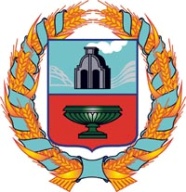 АДМИНИСТРАЦИЯ 	МЕЗЕНЦЕВСКОГО СЕЛЬСОВЕТА                                                    ТюменцевскоГО районА  Алтайского краяПОСТАНОВЛЕНИЕс.МезенцевоОб утверждении Реестра муниципальныхуслуг, оказываемых администрациейМезенцевского  сельсовета Тюменцевского района Алтайского краяВ соответствии с федеральными законами от 27 июля . N 210-ФЗ "Об организации предоставления государственных и муниципальных услуг", от 6 октября . N 131-ФЗ "Об общих принципах организации местного самоуправления в Российской Федерации", Распоряжением Правительства Российской Федерации от 25.10.2005 N 1789-р "О Концепции административной реформы в Российской Федерации в 2006 - 2010 годах", Уставом МО Мезенцевский сельсовет, в целях повышения обеспечения информационной открытости деятельности органов местного самоуправления, повышения качества и доступности представляемых муниципальных услуг  администрацией Мезенцевского  сельсовета,   за счет средств бюджета  поселенияПОСТАНОВЛЯЮ:Утвердить прилагаемый Реестр муниципальных услуг, оказываемых   администрацией  Мезенцевского сельсовета. Обнародовать настоящее постановление в установленном порядке на информационном стенде и официальном сайте в сети « Интернет». Контроль за исполнением данного постановления  оставляю  за  собой.Глава сельсовета                                                                                           С.Н.Ковров.Коруппционые факторы  не обнаружены                                                  С.Н.Ковров                                                                                             Утверждено Постановлением                                                                                             № 16   от 17 .11.2022 РЕЕСТР  МУНИЦИПАЛЬНЫХ УСЛУГ ОКАЗЫВАЕМЫХ  АДМИНИСТРАЦИЕЙ МЕЗЕНЦЕВСКОГО СЕЛЬСОВЕТА ТЮМЕНЦЕВСКОГО РАЙОНА АЛТАЙСКОГО КРАЯ1. Выдача выписки из похозяйственной книги справок и иных документов с.Мезенцево Тюменцевского района  Алтайского края.2.Выдача разрешения на снос или пересадку зеленых насаждений.3. Предоставление информации об объектах недвижимого имущества, находящихся в муниципальной собственности и предназначенных для сдачи в аренду.4. Присвоение адреса объекту адресации, изменение
и аннулирование такого адреса   5. Постановка на учет граждан, испытывающих потребность в древесине для собственных нужд.  17.11.2022№16